Aulas Remotas 4º Bimestre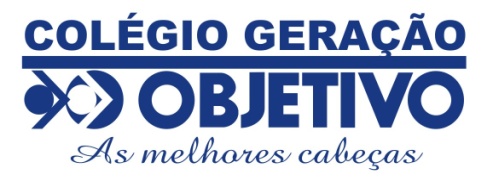 -----------------------------------------------------------------------------------------------------------------------PLANO DE ESTUDOS – PERÍODO 19/10 A 23/10/2020Professora: Sarine SalesPeríodo: 19 a 23/10/2020Turma: 1º AnoAulas: 2Conteúdo: SceneriesSheet:  34Colégio Geração ObjetivoData: 21/10/2020 Disciplina: Língua InglesaProfessora: SarinePauta do dia: The Ant and the Grassshoper – Interpretação textual. Nessa aula os alunos farão a interpretação da fábula The Ant and the Grassshoper. Colégio Geração ObjetivoData: 23/10/2020 Disciplina: Língua InglesaProfessora: SarinePauta do dia:Interpretação textual.INSTRUÇÔES DE ESTUDO:Caro Aluno!Se organize:1 – Tenha um lugar para estudar;2 – Observe o horário das aulas semanais;3 – Organize o material antes de iniciar o estudo (lápis, borracha, folha de rascunho, caderno e apostila);4 – Fazer a leitura e interpretação dos textos. 5 – Grifar as partes importantes.6-Resolver os exercícios seguindo as orientações da pauta.7 - Postar as resoluções dos exercícios na plataforma do Google Classroom. na data estabelecida para a entrega da atividade.8- Tirar as dúvidas com a professora através do privado no Whatsapp.9 - Participar das reuniões do Google Meet através do link enviado no Whatsapp no início da aula.Good Job!!!Teacher Sarine Sales 